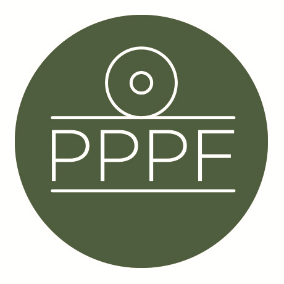 Peak Park Parishes ForumWorking for, and on behalf of, Local Councils within the Peak District National ParkSecretary: Peter Leppard, Sickleholme Cottage, Saltergate Lane, Bamford, Hope Valley, S33 0BETel. 07860 624453   e-mail: secpppf@gmail.comMeeting of the Management Committee to be held at 2pm on Monday 13 December 2021 at Aldern House, Baslow Rd, Bakewell, DE45 1AEAGENDA  Chair’s opening remarks	To receive apologies for absence						.			To accept the minutes of the meeting of 11 October				Matters arising from the minutes not elsewhere on the agendaJoanne Cooper (new Planning Liaison Officer) to introduce herselfAdele Metcalfe, to discuss review of the Local Plan Report from M Beer on December’s Management Plan Advisory Group meetingReport-back from subgroup re their detailed thoughts on Hope with Aston PC’s Operation Smart Trail initiative Other issues from Parishes  Secretary’s report	 Finance To receive a report on the current financial positionTo approve any payments To confirm date of next meeting 								Peter LeppardSecretary, Peak Park Parishes Forum7 December 2021.